Implementerings- 
vejledning for NemIDIndholdsfortegnelse1	Dokumentets formål og målgruppe	52	Dokumentets opbygning	63	Integration til Applet med OTP	73.1	Standarder og algoritmer	73.1.1	XMLDSig	73.1.2	Kryptografiske algoritmer	73.2	Overblik over kommunikationen	73.3	Opsætning af Applet med OTP	83.3.1	Inkludering af applet	93.4	Størrelse af applet	103.5	Parametre	103.5.1	Fælles parametre	103.5.2	Signing parametre	123.5.3	Sikring af applet-parametre	133.5.4	Normalisering af parametre	143.6	Generering af applet med Sikkerhedspakke	153.6.1	Yderligere referencer	163.7	Fejl koder	163.7.1	Generelle fejlkoder	173.7.2	Signing fejlkoder	193.7.3	OCES fejlkoder	193.7.4	Anbefaling til tekster for bruger-rettede fejlkoder	214	Signering med Applet med OTP	274.1	Almindelig tekst signering	274.2	HTML signering	274.3	XML signering	294.4	PDF signering	304.4.1	PDF whitelisting	314.5	Signerede dokumenter	334.5.1	Properties	344.6	Signering med attachments	354.6.1	Attachments-parameter	354.6.2	Udformning af XML	354.6.3	MIME-typer	364.6.4	Samlet størrelse	364.6.5	Signaturen	374.6.6	Eksempel	375	Integration til Applet uden OTP	395.1	Parametre	406	Validering af certifikat	416.1	Processen ved validering	416.2	Nets DanIDs tjenesteudbyderpakke	436.2.1	Tjenesteudbyderpakkens ressourcer	436.2.2	LogonHandler	436.2.3	SignHandler	466.2.4	Eksempel på webapplikation i java	466.2.5	Eksempel på webapplikation i .NET	506.2.6	Validering af CPR-numre	527	Viderestilling til nemid.nu med NemLog-in Single Sign On	538	Direkte integration til Nets DanIDs infrastruktur	549	Appendiks A – PDF Whitelist	55VersionsfortegnelseDokumentets formål og målgruppe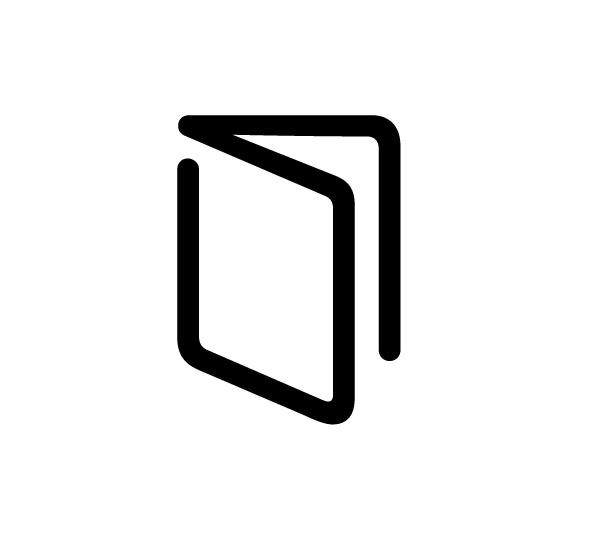 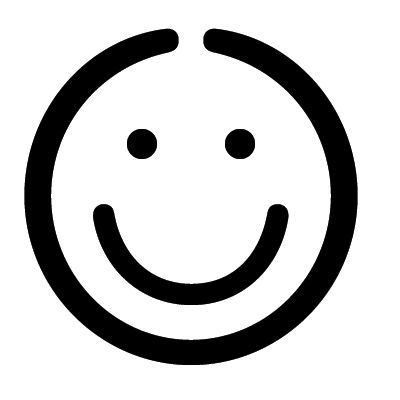 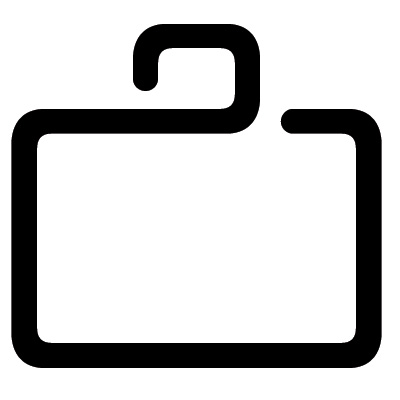 Dokumentets opbygningDokumentet beskriver, hvordan der integreres til de to NemID-appletter: Applet med OTP og Applet uden OTP og efterfølgende får valideret svaret fra appletterne.Dokumentets opbygning:Afsnit 3 beskriver integrationen til Applet med OTP.Afsnit 4 beskriver signering af PDF dokumenter og øvrige bilagAfsnit 5 beskriver integrationen til Applet uden OTP.Afsnit 6 beskriver, hvordan svaret fra appletterne til webserveren skal valideres. Gennemgangen omfatter såvel Applet med OTP og Applet uden OTP.Afsnit 8 indeholder referenceoplysninger for tjenesteudbydere, der ønsker direkte integration til NemID.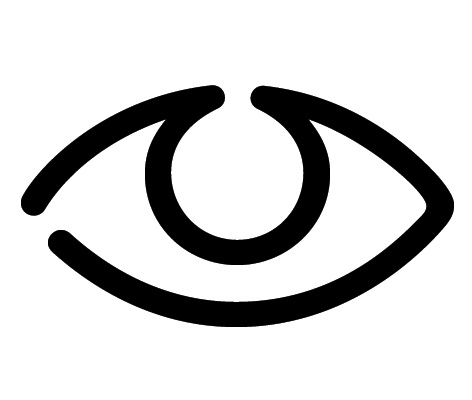 Integration til Applet med OTPStandarder og algoritmerDette afsnit præsenterer de algoritmer og standarder der benyttes i NemID-systemet. XMLDSigXMLDSig (XML Signature Syntax and Processing) er en W3C-standard, som benyttes til at transmittere information om digitale underskrifter. Standarden er siden dens lancering blevet udvidet med dokumentet
RFC 4051. Den vigtigste tilføjelse i RFC 4051 er muligheden for at benytte algoritmerne SHA-256 og SHA-512 ved signering.Kryptografiske algoritmerMed mindre andet er angivet under beskrivelsen af specifikke funktioner, benyttes nedenstående kryptografiske algoritmer:Overblik over kommunikationenKommunikation ved log-in og signering er som følger:Tjenesteudbyderen genererer en webside og overfører den til brugeren. Siden refererer til en applet, som er placeret hos Nets DanID.Nets DanID overfører appletten til brugeren. Appletten læser de parametre, tjenesteudbyderen har sat, og afgør ud fra dem, hvilken funktion der skal udføres.Appletten kommunikerer over en sikker forbindelse med Nets DanID for at fastslå brugerens identitet. Resultatet af log-in eller signeringen sendes fra appletten tilbage til tjenesteudbyderen.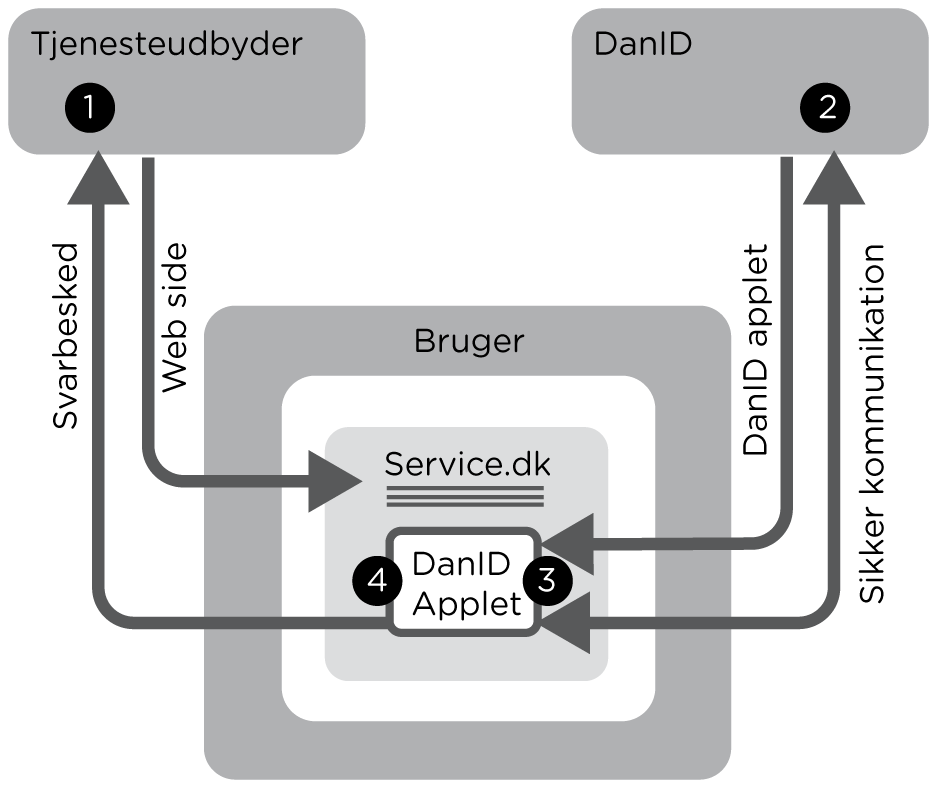 
Figur 1 - Diagram over kommunikationen ved log-in og signering.Opsætning af Applet med OTPFor at starte denne applet, skal tjenesteudbyderen generere en webside med et applet-tag indeholdende en normaliseret parameterliste.Efter normaliseringen beregnes den normaliserede strengs SHA-256 hash-værdi, og resultatet heraf signeres med tjenesteudbyderens VOCES-certifikat. Både strengens hash-værdi og signatur sendes til appletten som parametre.Såfremt tjenesteudbyderen ikke har et VOCES-certifikat, vil Nets DanID gratis udstede et til tjenesteudbyderen, når der er indgået en Tjenesteudbyderaftale med Nets DanID.Tjenesteudbyderpakken indeholder bl.a. følgende elementer der kan hjælpe tjenesteudbydere med at få løsningen sat op:.Net og Java-referencekode til generering af applet-tags og signering af parametrene.Eksempler på hvordan denne .Net og Java-kode kan inkluderes i en tjenesteudbyders webside..Net-doc og Java-doc til beskrivelse af koden.Inkludering af appletAppletten inkluderes på siden via HTML-elementet <applet>. Appletten skal være 200 pixels bred og 250 pixels høj. Dens startklasse hedder dk.nemid.OcesApplet.Inkludering af appletten i siden kan gøres som i følgende eksempel, eller ved brug af den inkluderede klasse OcesAppletElementGenerator (se afsnit 3.6 for yderligere oplysninger om denne klasse).<applet name="DANID_DIGITAL_SIGNATUR" tabindex="1" archive="https://systemgenerated url" code="dk.pbs.applet.bootstrap.BootApplet" WIDTH="200" HEIGHT="250" mayscript="mayscript">codebase-attributten skal indeholde stien til appletten relativt til den side, hvori elementet inkluderes. mayscript tillader appletten at kommunikere med browseren, så den kan sende svar til tjenesteudbyderen.For at appletten kan indsende NemIDs svar til tjenesteudbyderen, skal siden også indeholde et<form>-element. <form name="signedForm" method="post" action=""><input type="hidden" name="signature"><input type="hidden" name="result"></form>For at appletten kan indsætte returværdierne i ovenstående form, skal disse javascript-funktioner også inkluderes i siden. <script language="JavaScript">  function onSignOK(signature) {    document.signedForm.action = "response.jsp";    document.signedForm.signature.value=signature;    document.signedForm.result.value='ok';    document.signedForm.submit();  }         function onSignCancel() {    document.signedForm.action = "response.jsp";    document.signedForm.result.value='cancel';    document.signedForm.submit();  }  function onSignError(msg) {    document.signedForm.action = "response.jsp";    document.signedForm.result.value=msg;document.signedForm.submit();}</script>Størrelse af appletStandard NemID applet er 200 pixels bred og 250 pixels høj. Hvis større skærmbillede er nødvendigt, for eksempel for at gøre det muligt for brugeren at ændre sin adgangskode, anvendes en pop-up dialog til at vise de større skærmbilleder.Hvis tjenesteudbyderen fastslår, at pop-up dialogbokse er uønskede, kan appletten bruges i always_embedded tilstand. Dette vil deaktivere pop-up-funktionalitet, og køre alt inden for applettens område. Når du bruger denne mulighed, skal den anbefalede størrelse for appletten være 500 pixels bred og 450 pixels høj. Dette kan justeres ved hjælp af signWidth og signHeightparameterne, hvis det er nødvendigt. Parameteren background_color kan bruges til at styre farven på det område, der i øjeblikket ikke bruges til at tegne applet komponenter.Som standard vises signerings skærmene i en pop-up dialogboks, der er 600 pixels bred og 350 pixels høj. HTML-elementet der dikterer størrelsen af appletten, skal have bredde og højde sat til 0, da alle skærmene er vist i pop-up dialogbokse i løbet af signeringen.Pop-up dialogbokse vises som standard uden vinduesdekorationer såsom close-knapper og titel-baren. Dekorationerne kan aktiveres ved hjælp af boolean WindowDecorated parameter.ParametreI dette afsnit beskrives de parametre, som bruges til at styre applettens opførsel. Applet parameter navne er case insensitive. Alle parametre, som ikke udtrykkeligt er beskrevet som obligatoriske er valgfrie.I dette afsnit menes med ”parametre” de værdier, der kan angives i de <param> tags, som kan angives som sub-elementer til et <applet> tag. Der menes ikke attributterne på <applet> tagget.Parametre skal være signerede for at sikre applet integriteten. Se afsnit 3.5.3 for yderligere detaljer.Fælles parametreDette afsnit beskriver de parametre, der bruges med applet, uanset om der skal foretages autentifikation eller signering.Zip_File_Alias obligatorisk
Denne parameter bestemmer operation, som applet vil udføre.
Parameteren er obligatorisk og kan antage følgende værdierServerUrlPrefix obligatorisk
Angiver adressen på Nets DanID server, som appletten skal kommunikere med. Denne parameter er obligatorisk. Det vil sandsynligvis blive fjernet i produktion, og dens værdi hard-kodet i appletten.MayScript obligatorisk
Denne parameter skal medtages for at sikre, at appletten kan kommunikere med browseren og vende tilbage med svar til tjenesteudbyderen. Det er obligatorisk og skal altid have værdien "true".Bemærk: denne parameter SKAL udelukkes fra generation af parameter integritet værdier på grund af browser uoverensstemmelser.ParamCert obligatorisk
Tjenesteudbyderens OCES-certifikat skal medsendes i denne parameter. Certifikatet skal bruges til at validere signaturen på applettens parametre, og til at inkludere tjenesteudbyderens navn i appletten.ParamsDigest obligatorisk
Digest af parametre til appletten. Denne parameter er obligatorisk og er yderligere beskrevet i afsnit3.5.3.SignedDigest obligatorisk
Underskriften på parametre til appletten. Denne parameter er obligatorisk og er yderligere beskrevet i afsnit 3.5.3.Log_Level
Sætter logniveau af beskeder der skrives ud javakonsollen. Gyldige værdier er INFO, DEBUG og FEJL. Standard niveau er FEJL.Background_color
Hvis det areal, der er afsat til appletten er større end den synlige størrelse vil farven i det tilbageværende rum være hvad der er angivet i denne parameter. Parameteren skal være en hexadecimal RGB værdi af formatet # RRGGBB.always_embedded
Denne parameter bestemmer, om der skal bruges popup-dialoger til at vise nogle af de skærme, der kan vises under godkendelse (f.eks skærme for aktivering eller indstilling af password). Parameteren er valgfri og kan antage værdierne "true" eller "false".
Betydningen af den parameter er nærmere uddybet i afsnit 3.4.WindowDecorated
Hvis man vil tilføje vinduesdekorationer (fx en titel bar) til en pop-up skal denne parameter sættes til true.language
Konfigurerer hvilket sprog til brug i applet. Applet standard er Danish, hvis parameteren er udeladt.De tilladte parameter værdierSigning parametreI dette afsnit nævnes de parametre, der styrer signeringsfunktionaliteten i appletten. Afhængig af hvilket format signeringsteksten er i (klartekst, HTML,XML, eller PDF) kan der være obligatoriske parametre der er specifikke for formatet.SignText obligatorisk (ikke for PDF)
Den base64 kodet tekst, der skal underskrives af brugeren. Teksten skal være i et af de formater, der er skitseret i afsnit 4.SignTextFormat obligatorisk
Angiver mime type signText parameter. Mulige værdier er PLAIN, HTML, XML eller PDF.For PDF dokumenter skal der yderligere angives oplysninger til applet hvor den skal hente det pågældende dokument. Dette gøres i form af følgende parametre:signtext.uri – Angiver URI til PDF dokument. PDF dokument skal ligge på samme server som HTML applet tag er indlejret i. URI’en angives som en relativ URL i forhold til hosten.signtext.hash.value - En BASE64 enkodet hash værdi af PDF dokumentet. For OTP-applet benyttes sha-256 hash algoritmen.signtext.hash.algorithm – For OpenSign applet skal der angives hvilken hash algoritme der anvendt til at beregne hash værdi af PDF dokument. OpenSign supporterer sha-1 og sha-256 hash algoritmerne.SignWidth
Denne valgfri parameter sætter bredden i pixels af popup-dialogboks der viser signeringsteksten for brugeren. Parameteren er uddybet i afsnit 3.4.SignHeight
Denne valgfri parameter indstiller højde i pixels af popup-dialogboks der viser signeringsteksten for brugeren. Parameteren er uddybet i afsnit 3.4.SignProperties
Denne parameter indeholder en liste med tjenesteudbyderspecifikke værdier, som skal inkluderes i det underskrevne dokument. Listen indeholder semikolon-adskilte, navngivne værdier.Et eksempel på dette er:property1=testproperty1;property2=testproperty2Navnene kan kun bestå af bogstaverne fra a til z, underscore og tal. Værdierne bliver base64-indkodede, inden de inkluderes i det signerede dokument og har dermed ingen begrænsninger.En mulig navngiven værdi er ”challenge” (f.eks. hvor vi angiver en base64-indkodet udgave af teksten ”mychallenge”):   ”challenge=bXljaGFsbGVuZ2U=”.Hvis denne challenge ændres ved hvert login eller signering, kan resultatet fra appletten tjekkes mod denne for at undgå såkaldte ”replayattacks”.Hvis OOAPI bruges i forbindelse med validering af login eller signering, er denne challenge påkrævet.Sikring af applet-parametreApplettens parametre skal signeres af tjenesteudbyderen for at sikre dem imod at blive manipuleret, før de bliver læst af appletten.Processen til sikring af applettens parametre er:Tjenesteudbyderen samler listen over de parametre, der skal sendes til appletten. Listen normaliseres til en samlet tekststreng (se Afsnit3.5.4 Normalisering af parametre). Hash-værdien af denne streng beregnes. Værdien signeres med tjenesteudbyderens nøgle (virksomhedscertifikat - VOCES).Websiden, som indeholder appletten og dens parametre, genereres. Hash-værdien og signaturen fra forrige trin inkluderes som applet-parametre.Appletten læser parametrene og normaliserer dem på samme måde som tjenesteudbyderen. Hash-værdien og signaturen holdes ude fra normaliseringen. Appletten verificerer, at den beregnede hash-værdi er identisk med den værdi, tjenesteudbyderen medsendte som parameter. Hvis dette fejler, afbrydes forløbet, og appletten sender en fejlkode til tjenesteudbyderen.Appletten sender parametrenes hash-værdi og signaturen til Nets DanID over en sikker forbindelse. Nets DanID verificerer signaturen med tjenesteudbyderens certifikat. Hvis signaturen ikke stemmer, afbrydes forløbet, og en fejlkode sendes til tjenesteudbyderen.Hash-værdien af de normaliserede parametre skal tilføjes som en applet parameter med navnet ‘paramsdigest’, mens signaturen skal medsendes i en parameter med navnet ’signeddigest’.<appletcode="org.openoces.opensign.client.applet.Sign" codebase="http://www.danid.dk/sys/" ARCHIVE="Auth.jar"><paramname="inputmime" value="text/plain" /><paramname="SAMLRequest" value="BGEWOGJRWW1241KGFWGFzSxg98yB/MpS6N39UGZFbt9kW […]" /><paramname="inputstyle" value="default" /><paramname="signtext" value="I.O.U.$$$s" /><paramname="inputstylesheet" value="BASE64ENCODEDXSLTDOCUMENT" /><paramname="paramsdigest" value="Pehp6s+yFQjyw1wnQyNh2iFvCw0=" /><paramname="signeddigest" value="CIw0RDoo7eh1410JUeUJC0ux2ghnDfzSrLDG+V/zSxg98yB/MpS6N39UGZ+XufnxnNihhmEp23MRUkQgRgOFbt9kWS/wbhBy/F70np/vESMLNjPe3Bp9JcSgDrYqxl4c1WzUnVE9JVehYONOPFXbq9zCorj/vJo9W63DxVW+e/s=" /></applet>Parametrene i eksemplet ovenfor er kun eksempler, der skal illustrere den beskrevne proces. De er ikke nødvendigvis parametre, der reelt er gyldige ved brug af appletten.Normalisering af parametreHash-værdien af parametrene skal beregnes ud fra en normaliseret form. Den normaliserede form genereres udelukkende for at beregne hash-værdien, så det er ikke nødvendigt for normaliseringsprocessen at være reversibel, dvs. tillade, at parametrene kan læses fra deres normaliserede form.Fremgangsmåde ved normalisering af applet-parametrene:Parametrene sorteres alfabetisk ud fra deres navn. Sorteringen skelner ikke mellem store og små bogstaver.Parametrene sammenlægges i en streng, som en skiftende sekvens af parameter-navn og parameter-værdi:

lc(name1) || value1 || lc(name2) || value2 || … || lc(namen) || valuen

Parametrenes navne konverteres til små bogstaver inden sammensætningen.Den normaliserede form af parametrene i ovenstående eksempel ser således ud: inputmimetext/plaininputstyledefaultinputstylesheetBASE64ENCODEDXSLTDOCUMENTsamlrequestBGEWOGJRWW1241KGFWGFzSxg98yB/MpS6N39UGZFbt9kWsigntextI.O.U.$$$sDen normaliserede tekst-streng skal være i UTF-8.Generering af applet med Sikkerhedspakke
OOAPI’et indeholder .Net og Java-kode, som demonstrerer håndteringen af applet-parametre og svar modtaget fra appletten. I dette afsnit præsenteres klasserne, og deres interfaces dokumenteres kort.Eksempler på, hvordan komponenterne benyttes kan ses i de jsp-sider, der inkluderes i pakken.Klassen OcesAppletElementGeneratorDenne klasse genererer applet-elementet, som skal indlejres i tjenesteudbyderens hjemmeside.De vigtigste metoder i klassen er:public OcesAppletElementGenerator(Signer signer)Skaber en instans af klassen med en signer, der har den private nøgle og kan signere.public void addSignedParameter(String key, String value)Tilføjer en parameter til listen, der inkluderes i applet-elementet. Parameteren signeres senere i generateXxxAppletElement-metoden nedenfor.public void addUnsignedParameter(String key, String value)Tilføjer en parameter til listen, der inkluderes i applet-elementet. Denne parameter signeres ikke.public String generateSignAppletElement(String formAction)Genererer et applet tag til at launche appletten i log-in-mode. Signerer de parametre, der er tilføjet vha. addSignedParameter-metoden. Parametrene signeres med den private nøgle i applet-applet-parameter-signing-keystore-cvr30807460-uid1263281782319.jks, som der henvises til fra signer-objektet.public String generateLogonAppletElement(String formAction)Genererer et applet tag til at launche appletten i signerings-mode. Signerer de parametre, der er tilføjet vha. addSignedParameter-metoden. Parametrene signeres med den private nøgle i applet-applet-parameter-signing-keystore-cvr30807460-uid1263281782319.jks, som der henvises til fra signer-objektet.Den returnerede String indeholder applet HTML-elementet, som vil inkludere appletten i en hjemmeside. Form-elementet vil post’e til den url, der er angivet i formAction-parameteren.Yderligere referencerVia følgende links kan du få yderligere nyttige oplysninger:Fejl koderEn fejlkode returneres til den tjenesteudbyder, hvis en applet operation ikke er fuldført. Fejlkoden bør anvendes til at hjælpe brugeren ud af den situation han er kommet i.Listen indeholder 3 kategorier: Generelle fejlkoderFejlkoder i forbindelse med log-inFejlkoder i forbindelse med signeringen.Generelle fejlkoderDisse fejlkoder er generelle for applet funktionalitet og kan forekomme i alle situationer, hvor appletten anvendes.Signing fejlkoderFølgende koder kan returneres, hvis en signeringsoperation ikke lykkedes.
OCES fejlkoderFølgende koder kan være tilbage i løbet af OCES operationer.
Anbefaling til tekster for bruger-rettede fejlkoderSignering med Applet med OTPDette afsnit beskriver signeringsfunktionaliteten i Applet med OTP.Der understøttes signering af almindelig tekst, HTML, XML og PDF dokumenter.Hvis en signering mislykkes sendes en fejlkode tilbage til tjenesteudbyder. I modsætning til autentificering flow ved log-in, er fejlkoden ikke indpakket i et besked-format. Almindelig tekst signeringDen tekst der ønskes signeret skal gives som en base64-kodet parameter til appletten. Ved succesfuld signering returneres den oprindelige base64streng uændret i det underskrevne dokument.Klartekst signeringen vil vise teksten direkte for brugeren med hvide mellemrum bevaret.Tekst signering specificeres med følgende applet parametre    <param name="ZIP_FILE_ALIAS" value="OpenSign2">    <param name="signtext" value="b3Blbm9jZXM=">    <param name="signTextFormat" value="PLAIN">Parameteren “ZIP_FILE_ALIAS” skal angives til “OpenSign2”.Parameteren ”signText” angiver signeringsteksten base64-kodet.Parameteren ”signTextFormat” angiver at der ønskes signering af almindelig tekst.HTML signeringHTML-formatet, der kan anvendes til signeringen af dokumenter udgør en delmængde af HTML 3.2 standarden [HTML32] med den ændring, at dokumentet skal være gyldig XML og ikke som standarden lejlighedsvis tillader, at der kan anvendes uafsluttede tags.Nedenstående tabel viser de understøttede HTML-elementer. Elementerne og deres attributter, er som beskrevet i [HTML32], undtagen for tilføjede attributter, der er markeret med en understregning.HTML signering specificeres med følgende applet parametre    <param name="ZIP_FILE_ALIAS" value="OpenSign2">    <param name="signtext" value="PGgxPm9wZW5vY2VzPC9oMT4=">    <param name="signTextFormat" value="HTML">Parametren “ZIP_FILE_ALIAS” skal angives til “OpenSign2” .Parametren “signText” angiver signering HTML base64-kodet.Parametren ”signTextFormat” angiver at der ønskes signering af HTML.Signerede tekster skal altid gives som en base64. Links kan pege på navngivne ankre i dokumentet, men kan ikke pege på eksterne dokumenter.CSS kan anvendes ved hjælp af styleelement eller attributternestyle og class.Javadoc siden for javax.swing.text.html.CSS klassen forklarer i detaljer understøttelsen for CSS i Java.XML signeringUnderskrivelsen af XML-dokumenter tilføjer følgende parametre til appletten.signTransformation
Et base64 kodet XSL-stylesheet transformationsark, der kan transformere XML-dokumentet i signText parameter til et HTML-dokument, der følger de regler, der er skitseret i afsnit 4.
signTransformationId
Denne valgfri parameter gør det muligt for udbyderen at tilføje en parameter, der beskriver den anvendte transformation. Værdien af denne parameter vil blive medtaget i det underskrevne dokument, og kan bistå tjenesteyderen i at kunne identificerer den transformation, der blev brugt til at vise den signerede tekst.Parameteren bliver XML-encoded, inden den tilføjes det signerede dokument, men vil ikke blive ændret på andre måder.XML signering specificeres med følgende applet parametre    <param name="ZIP_FILE_ALIAS" value="OpenSign2">    <param name="sigText" value="PD94bWwgdmVyc2lvbj0iMS4wIiBlbmNvZGluZz0iVVRGLTgiIHN0YW5kYWxvbmU9InllcyI/Pg0KPD94bWwtc3R5bGVzaGVldCB0eXBlPSJ0ZXh0L3hzbCIgaHJlZj0idHV0b3JpYWxzLnhzbCI/Pg0KPG9wZW5zaWduPg0KICA8eG1sc2lnbj4NCiAgICA8dGl0bGU+WE1MIHRvU2lnbiAxPC90aXRsZT4NCiAgPC94bWxzaWduPg0KICA8eG1sc2lnbj4NCiAgICA8dGl0bGU+WE1MIHRvU2lnbiAyPC90aXRsZT4NCiAgPC94bWxzaWduPg0KPC9vcGVuc2lnbj4NCg==">    <param name="signTransformation" value="PD94bWwgdmVyc2lvbj0iMS4wIj8+DQo8eHNsOnN0eWxlc2hlZXQgdmVyc2lvbj0iMS4wIiB4bWxuczp4c2w9Imh0dHA6Ly93d3cudzMub3JnLzE5OTkvWFNML1RyYW5zZm9ybSI+DQoNCjx4c2w6dGVtcGxhdGUgbWF0Y2g9Ii8iPg0KPGh0bWw+DQo8Ym9keT4NCjxoMj5PcGVuU2lnbjwvaDI+DQogIDx4c2w6YXBwbHktdGVtcGxhdGVzLz4NCjwvYm9keT4NCjwvaHRtbD4NCjwveHNsOnRlbXBsYXRlPg0KDQo8eHNsOnRlbXBsYXRlIG1hdGNoPSJ4bWxzaWduIj4NCiAgPHhzbDp2YWx1ZS1vZiBzZWxlY3Q9InRpdGxlIi8+DQo8L3hzbDp0ZW1wbGF0ZT4NCg0KPC94c2w6c3R5bGVzaGVldD4=">    <param name="signTextFormat" value="XML">Parametren “ZIP_FILE_ALIAS” skal angives til “OpenSign2” .Parametren ”signText” angiver signering XML base64-kodet.Parametren ”signTransformation” angiver XSLT stylesheet base64-kodet.Parametren ”signTextFormat” angiver at der ønskes signering af XMLPDF signeringDer understøttes signering af en delmængde af PDF. Se afsnit 4.4.1 Understøttelse af PDF dokumenter.PDF signering specificeres af følgende applet parametre            <param name="ZIP_FILE_ALIAS" value="OpenSign2">         <param name="signText.uri" value="/servlet/DisplayPdfSignText;jsessionid=me9ekvnzvhvuf0pw88ypdf1u"/>            <param name="signText.hash.value" value="4yn2IP1vtWUB7hdpTbIEnhsmO5k="/>            <param name="signText.hash.algorithm" value="sha2"/>            <param name="signTextFormat" value="PDF"/>Parametren “ZIP_FILE_ALIAS” skal angives til “OpenSign2” .Parametren ”signText.uri” angiver en lokation hvorfra det PDF dokument der ønskes signeret kan hentes. Bemærk at dokumentet hentes internt i appletten og ikke i den indlejrende browser. Det kan derfor være nødvendigt at medsende information om den aktuelle http session – f.eks. som angivet i eksemplet ovenover.Parameteren ”signText.hash.value” angiver en hash værdi at det PDF dokument der ønskes signeret.Parameteren ”signText.hash.algorithm” skal angives til ”sha2”Parameteren ”signTextFormat” angiver at der ønskes signering af PDFNår der specificeres PDF signering på ovenstående måde viser appletten umiddelbart PDF dokumentet i det primære signeringsvindue.PDF whitelistingAf sikkerhedsmæssige hensyn, og for at sikre, at et PDF dokument ikke ændrer indhold eller udseende, er det ikke hele PDF-specifikationen, der understøttes. Med andre ord er det ikke nødvendigvis alle PDF-dokumenter, der kan signeres. Der anvendes en såkaldt whitelist, som indeholder de elementer fra PDF-specifikationen, som understøttes – og dermed er tilladt i et PDF-dokument.Der er udviklet et værktøj til at kontrollere at et PDF dokument kan bestå valideringen. Værktøjet hedder ”SignViewer”, og kan installeres lokalt og tilgås både programmatisk og via GUI.   Der kan være stor forskel på hvordan forskellige værktøjer danner et PDF-dokument. Adobe gør det én måde, Microsoft på en anden osv.Som udgangspunkt er det udelukkende en delmængde elementer fra Adobe PDF-specifikationen, som er understøttet. Der er dog en enkelt undtagelse; et antal elementer, som bruges af Microsoft Office, og som ikke er en del af PDF-specifikationen, er også inkluderet i whitelisten.Det er følgende Microsoft Office elementer, som er understøttet:/Workbook/Textbox/Endnote/Worksheet/Macrosheet/Annotation/Dialogsheet/Chartsheet/Diagram/Footnote/Chart/Slide/InlineShape/Artifact/Figure/Formula/LinkFonte i dokumentet skal som udgangspunkt være indlejret i dokumentet. Dog er nedenstående fonte direkte understøttet, og derfor ikke nødvendige at indlejre:Times-RomanTimes-BoldTimes-ItalicTimes-BoldItalicHelveticaHelvetica-BoldHelvetica-ObliqueHelvetica-BoldObliqueCourierCourier-BoldCourier-ObliqueCourier-BoldObliqueSymbolZapfDingbatsFølgende er eksempler på PDF-elementer, som ikke er understøttet.OpenActionDette element kan bruges til at udføre en handling når et PDF-dokument åbnes. Det kan f.eks. være at afvikle et eksternt program, vise en pop-up m.m. Dette indebærer en sikkerhedsrisiko ligesom forskellige PDF-visere kan vise dokumentet på forskellige måder, og der dermed er risiko for at det signerede PDF-dokument præsenteres anderledes end i den signerede udgave.EmbeddedFile / FileAttachmentIndebærer en sikkerhedsrisiko, da eventuelle skadelige filer kan pakkes i et PDF-dokument.Sound / Movie / WidgetSignerings-appletten understøtter ikke disse elementer, og derfor er de ikke tilladt.GoToR / GoTo EDisse elementer giver mulighed for at åbne et eksternt PDF-dokument, og er derfor ikke tilladt. Al nødvendig information skal være i det samme PDF-dokument.SubmitForm / AcroFormEt signeret PDF-dokuments indhold kan ikke ændres, og derfor tillades formulerer ikke.Den komplette whitelist er beskrevet i Appendiks A – PDF Whitelist.Signerede dokumenterDette afsnit beskriver opbygningen af et succesfuldt signeret dokument.Strukturen af et signeret dokument er skitseret i følgende figur.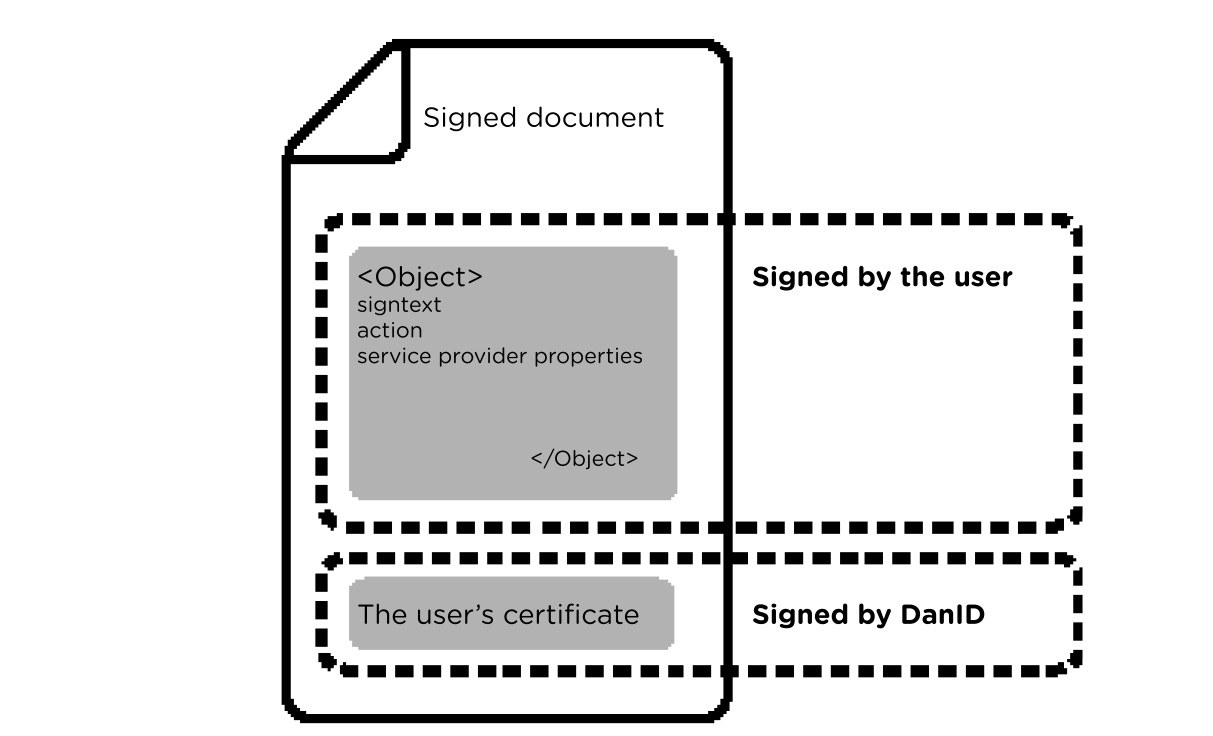 Figur 2 - Opbygning af et signeret dokument.
Et signeret dokument består af tre hovedkomponenter.Et objekt element i  besiddelse af en række attributter. Hver attribut indeholder en markering med angivelse af, om attributten var synlig under signering.En signatur på objektet. Bemærk, at signaturen dækker hele objektet, og dermed samtlige attributter. Et certifikat, der er i stand til at verificere signaturen.PropertiesDette afsnit indeholder oplysninger om de properties, et signeret dokument kan indeholde.signtext
Denne property indeholder den identiske tekst til den, der oprindeligt blev givet som input til appletten i signtext parameteren af tjenesteudbyderen. stylesheetDigest
Hvis signeringsteksten var et XML-dokument, vil denne property indeholde et SHA-256 digest af det stylesheet, som blev brugt til XML-transformation. Denne property er kun medtaget i XML signeringsresultatet. stylesheetIdentifier
Tjenesteudbyderens egen identifier for det stylesheet, der blev anvendt til XML-signeringen. Propertien er kun til stede, hvis SignTransformationId parameteren oprindeligt blev givet til appletten. Indholdet er XML-encoded, inden den kopieres ind i denne property.action
Er medtaget for at opretholde bagudkompatibilitet med OCES I. Den vil altid indeholde værdien "sign".
Udover de ovennævnte properties, vil det signerede dokument også indeholde properties, der kan have været angivet af tjenesteudbyderen ved hjælp af applet parameteren SignProperties.Signering med attachmentsDette afsnit beskriver, hvorledes man kan foretage signering med attachments vha. signeringsappletten.Attachments-parameterHvis der i forbindelse med signering skal være attachments, skal disse medgives som parameteren ”attachments” og værdien af denne skal være en base64-indkodning af et XML-dokument, der beskriver de attachments, der skal signeres. Parameteren indsættes på samme måde som signeringsteksten.Udformning af XMLRod-elementet i XML-dokumentet er ”<attachments>” og dette indeholder et antal ”<attachment>”-elementer, der hver beskriver et attachment. Hvert attachment beskrives af titel, sti, type, størrelse og hashværdi. Desuden kan der være et ”<optional>”-element, der angiver, at det er valgfrit, om dette attachment indgår i signeringen.For at få den rette hashværdi skal man først beregne SHA256 på attachment-filen og resultatet af dette skal herefter base64-encodes.Stien, der skal knyttes til et attachment, er relativ til roden af applikationen, dvs. at hvis appletten er på https://bank.dk/app/abc/longtermSign.jsp og et attachment ligger på https://bank.dk/app/abc/example.txt, skal stien være app/abc/example.txt.Eksempel på XML følger længere nede.MIME-typerNår signeringen skal foregå, kan man se et vindue, der viser alle attachments med bl.a. titel. Her kan man gemme attachments og visse typer kan man også få vist indholdet af. Man kan have attachments af mange forskellige typer, men det er kun attachments af flg. Typer der kan vises direkte: text/plain, image/gif, text/html, text/rtf og application/pdf (kræver at pdf plugin er installeret).Samlet størrelseDer er en maksimal størrelse på det samlede, der skal signeres, dvs. størrelsen af signeringsteksten samt attachments. Denne er knap 1 MB så længe der anvendes JavaScript til overførelse af signaturen. Dette gælder i øvrigt også for signeringsteksten alene, såfremt der ikke er attachments.Hvis den samlede størrelse overskrider 1MB kan der sættes følgende applet parameter<param name="signText.chunk" value="true">Samtidig skal der inkluderes følgende ekstra javascript i html siden	var signatureChunk;	function addChunk(chunk) {	  signatureChunk = signatureChunk + chunk;	}	function allChunk() {	  onSignOK(signatureChunk);	}OTP- og OpenSign applet supporterer en samlet størrelse på signeringstekst og bilag med denne funktionalitet på op til 10 MB.SignaturenDen færdige signatur kommer til at indeholde en del, hvor hver attachment forefindes med attributter samt en base64-indkodning af indholdet. Det er endnu en property udover signtext, stylesheetdigest osv. På nedenstående figur ses det at ”attachment” figurerer efter ”signtext”.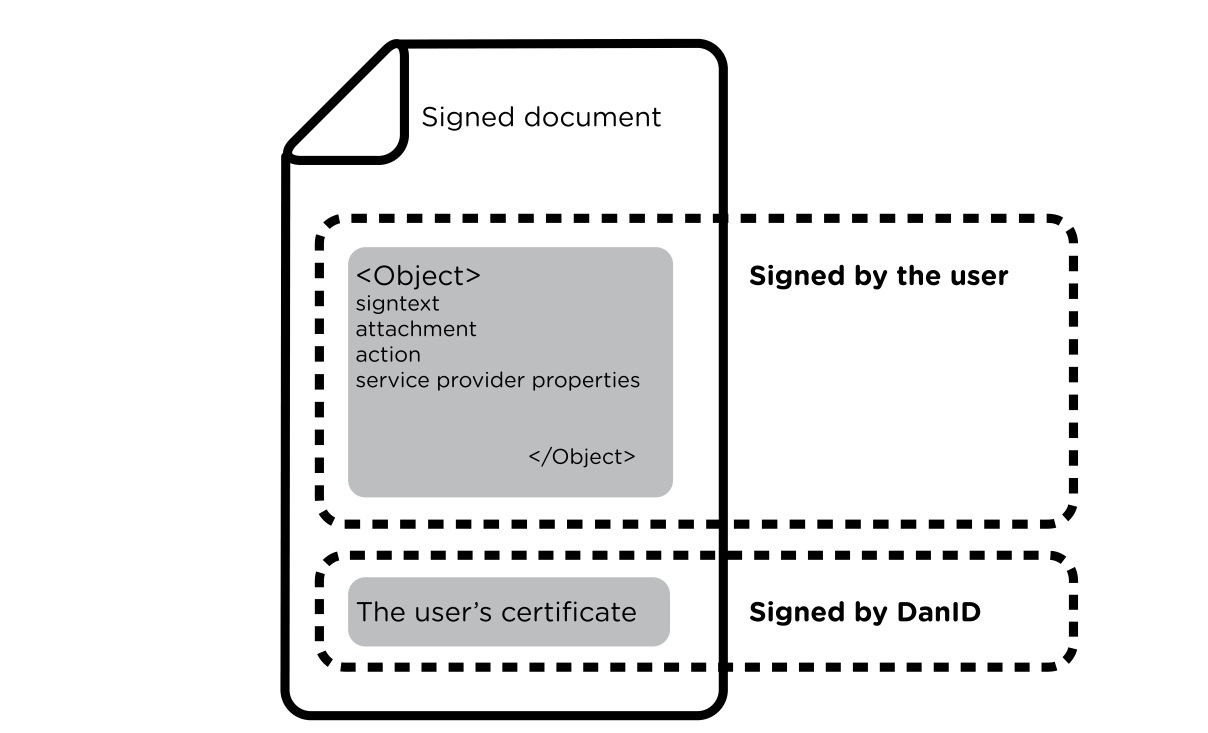 Figur 3 - Opbygning af et signeret dokument med attachment.Eksempel<?xml version="1.0" encoding="UTF-8" ?><attachments><attachment><title>A sample png sample</title><path>/sp/demo/attachments/sample.png</path><mimeType>image/png</mimeType><size>716</size><hashValue>a1zoiDHyz3vugBcjyRz06X77rwjWQD1Vg4eFC7+gy2Q=</hashValue></attachment><attachment><title>A sample gif image</title><path>/sp/demo/attachments/sample.gif</path><mimeType>image/gif</mimeType><size>473</size><hashValue>yk0BVPVlPwFfN4Z/pReCvcoFMipKP3VzU8dJHPOdqbM=</hashValue></attachment><attachment><title>A sample text document (optional)</title><path>/sp/demo/attachments/sample.txt</path><mimeType>text/plain</mimeType><size>5</size><hashValue>jgUeaO9PNjH2X211MYJxE82UR7FsE52wdaiGspp+Bcc=</hashValue><optional/></attachment><attachment><title>A sample html document</title><path>/sp/demo/attachments/sample.html</path><mimeType>text/html</mimeType><size>94</size><hashValue>aVk8a8xH/nWMJanM1dttOEY59eg75BNmK2xtDLXB2jo=</hashValue></attachment><attachment><title>A sample rtf document</title><path>/sp/demo/attachments/sample.rtf</path><mimeType>text/rtf</mimeType><size>31896</size><hashValue>EerJtv5Ay2ohvPufBB76TmZX/+SgU3F8/iW66rhKMNU=</hashValue></attachment><attachment><title>A sample pdf document (optional, broken)</title><path>/sp/demo/attachments/sample.pdf</path><mimeType>text/pdf</mimeType><size>2610</size><hashValue>/wofJ78MfpjYHtKc/tCQ/ekrCOPGajpe6pnonFCENZE0</hashValue><optional/></attachment></attachments>Integration til Applet uden OTPDette er den eksisterende OpenOCES-applet. Fra version 1.8.0 er det muligt at benytte denne applet til både OCES I og OCES II log-in og signering. Applet uden OTP benyttes ligeledes til login med NemId på Hardware.Bemærk at Applet uden OTP ikke benyttes af brugere med nøglekort (OTP) eller nøgleviser. Applet uden OTP loades ligesom Applet med OTP fra Nets DanID.Et eksempel på hvordan appletten loades kunne være:<applet id="signing_applet" name="signing_applet"  code="org.openoces.opensign.client.applet.bootstrap.BootApplet" width="440"  height="100" codebase="https://opensign.danid.dk/" archive="OpenSign-bootstrapped.jar"   mayscript="true" alt="Opensign applet"><param name="ZIP_FILE_ALIAS" value="OpenLogon" ><param name="ZIP_BASE_URL" value="https://opensign.danid.dk/plugins" ><param name="MS_SUPPORT" value="bcjce" ><param name="SUN_SUPPORT" value="jsse" ><param name="STRIP_ZIP" value="yes" ><param name="EXTRA_ZIP_FILE_NAMES" value="capi,pkcs12,cdcard,oces" ><param name="LOG_LEVEL" value="INFO" ><param name="locale" value="da,DK" ><param name="cabbase" value="https://opensign.danid.dk/OpenSign-bootstrapped.cab" /><param name="key.store.directory" value="null" /><param name="loglevel" value="info" /><param name="background" value="255,255,255" /><param name="socialsecuritynumber" value="no" /><param name="optionalid" value="no" /><param name="opensign.doappletrequest" value="false" /><param name="opensign.doappletrequestonmac" value="false" /><param name="logonto" value="www.nets-danid.dk" /><param name="cdkortservice" value="demo" /><param name="signproperties" value="challenge=<CHALLENGE>" /><param name="subjectdnfilter" value="" /><param name="issuerdnfilter"  value="" /><param name="opensign.message.name" value="message" /><param name="opensign.result.name" value="result" /><param name="gui" value="modern" />OpenSign applet</applet>Som det kan ses loades appletten i ovenstående eksempel fra: https://opensign.danid.dkOBS: Debug flag ikke bør anvendes ved normal drift.ParametreDette dokument vil ikke beskrive alle parametre. Så for en nærmere beskrivelse henvises til den almindelige, gældende vejledning, der kan findes på www.openoces.org.Signproperties
Denne parameter indeholder egenskaber som skal signes. Den bliver blandt andet benyttet til at angive challenge.subjectdnfilter
Denne parameter kan bruges på Windows-platformen til kun at vise bestemte certifikater fra brugerens certificatstore. Hvis man angiver:<param name="subjectdnfilter" value="UElEOg=="/>…Vil kun de POCES certifikater, som ligger i certificatstore blive vist.Værdien"UElEOg==” er base64-kodning af ”PID:”, og kun POCES-certifikater har ”PID:” som delstreng i subjectdn. Hvis man i stedet angiver ”UklEOg==”, som er base64-kodning af ”RID:”, vises kun MOCES-certifikaterne i certificatstore.Hvis man ønsker muligheden for både at logge ind med både MOCES og POCES, bør subjectdnfilter være tom, således at både certifikater med henholdsvis ”RID:” og ”PID:”i subjectdn i certificatstore, vil blive vist i dropdown boksen i OpenSign.Validering af certifikatSikkerhedspakken gør brug af OOAPI (OpenOCES API) på en måde, så det er nemt at implementere et typisk log-in og signering.Processen ved valideringNår brugeren har autentificeret sig, sendes signaturen tilbage til webserveren pakket ind i XMLDSig. Appletten placerer XMLDSig-dokumentet i en HTML-formular på websiden, som appletten efterfølgende submitter. XMLDSig-dokumentet skal ekstraheres fra form submission på webserveren, og her vil der være et stykke referencekode, for hvordan signaturen i XMLDSig skal valideres.Tjenesteudbyderen skal herefter have valideret certifikatet og eventuelt oversætte PID/RID-nummeret til et cpr.nr. Dette forudsætter, at tjenesteudbyderen kommer igennem følgende punkter, hvis der er tale om logon. Listen vil være tilsvarende for at verificere en signering:Validere signaturen på XMLDSigTrække certifikatet ud af XMLDSigValidere certifikatet og identificere CA som OCES I eller OCES II gennem hele certifikatkæden til rodcertifikatetKontrollere at certifikatet ikke er udløbetKontrollere at certifikatet ikke er spærretTrække PID eller RID ud af certifikatetOversæt PID eller RID til et cpr.nr. Punkterne ovenfor afhænger af, om I vælger Nets DanIDs OOAPI til integrationen eller selv vil tilpasse/udbygge integrationen. Figur 4 – Deploymentdiagram - Systemer der kommunikerer ved login.Figur 4 viser hvilke systemer, der kan kommunikere i en login situation. I parentes er angivet hvilke protokoller, der kan anvendes. Selve login kommunikationen foregår som beskrevet i Figur 1. Herefter kan tjenesteudbyderen anvende Nets DanID’s OOAPI til at gennemgå punkt 1 til 7 i førnævnte liste. Spærringschecket kan både udføres ved at hente en spærreliste (CRL) fra systemet CRL LDAP, eller ved at udføre et check mod Nets DanIDs OCSP (Online Certificate Status Protocol) system. Endelig kan RID-CPR servicen anvendes til at slå CPR-nummer op ud fra CVR-nummer og RID. Tilsvarende kan PID-CPR servicen anvendes til at slå cpr-nummer op ud fra PID, eller til at matche PID med cpr-nummer.Nets DanIDs tjenesteudbyderpakkeFormålet med Nets DanIDs tjenesteudbyderpakke er, at gøre det let for tjenesteudbydere at implementere NemID på deres hjemmeside.Tjenesteudbyderpakkens ressourcerTjenesteudbyderpakken består foruden dokumentationspakken af følgende komponenter:Tuexample-source.zip – indeholder både test applet med OTP og eksempel på implementering af NemID (source format)tuexample.war - ovenstående indhold pakket i fil til Appachetomcat webserver (distribution af TU example)ooapi-<version>-source.zip – source udgave af OOAPIooapi-<version>.jar - Kompileret udgave af OOAPI ooapi-<version>-with-dependencies.jar - Kompileret udgave af OOAPI inklusiv de jar-filer som OOAPI afhænger af.ooapi.net-<version>.zip. - .Net version af OOAPIooapi.net-<version>-souce.zip. - Kildekode til OOAPI i .Net samt eksempel på implementering af NemID (source version).Javadoc - tuexample.zip. Java doc til TU Example Javadoc – ooapi og sikkerhedspakke-<version>.zip. Java doc til OOAPI og sikkerhedspakkeLogonHandlerEn central del af OOAPI og sikkerhedspakken er klassen LogonHandler. Denne klasse tilbyder en metode til at få valideret de login data, OpenOcesLogon-appletten sender, og derudover at få returneret PID for den person, der er logget ind (RID hvis det er en medarbejdersignatur).En vellykket validering af login data (dvs. et kald, som ikke har affødt nogle exceptions) sikrer følgende:at den signatur, som login data indeholder, er gyldig.at det certifikat, som login data indeholder, er gyldigt, og derfor ikke er udløbet eller spærret. Ved at undersøge returneret status kan man se hvilken tilstand certifikatet er i.Figur 5 - Sekvensdiagram - LogonServlet håndterer login.Figur 5 viser hvordan LogonServlet fra Tuexample-source.zip anvender LogonHandler til at validere et login og herunder hvordan LogonHandler validerer signatur, challenge og logonto parametrene. Challenge og logonto parametrene valideres ifht. tilsvarende parametre i signaturen.LogonHandler parser signaturen og udtrækker herfra certifikat-kæden. Certifikat-kæden består af rod-CA’ens certifikat, den udstedende CA’s certifikat og bruger-certifikatet. Denne certifikat-kæde verificeres ved at sikre at det udstedende CA’s certifikat har signeret bruger-certifikatet og tilsvarende at rod-CA’ens certifikat har signeret den udstedende CA’s certifikat. Herefter anvender LogonHandler klassen PartitionedRevocationChecker til at checke om bruger-certifikatet er spærret. PartionedRevocationChecker kigger i bruger-certifikatet for at identificere hvilken partiel spærreliste (CRL), certifikatet tilhører og henter herefter denne via CRL LDAP. Optræder bruger-certifikatet på den partielle spærreliste er certifikatet spærret.Figur 6 - Sekvensdiagram - CprMatchServlet laver et vellykket match opslag.Som en del af login-proceduren hos en tjenesteudbyder kan man bede brugeren om at indtaste sit cpr-nummer. Tjenesteudbyderen kan så bruge PID-CPR servicen til at validere at cpr-nummer og login PID matcher vha. af et match-opslag. Figur 6 viser hvordan CprMatchServlet udfører sådan et opslag vha. ServiceProviderClient. ServiceProviderClient er en webservice klient i OOAPI. Den kan anvendes til at kalde PID-CPR tjenesten. CprMatchServlet anvender ServiceProviderSetup til at instantiere en ServiceProviderClient. ServiceProviderSetup kan desuden anvendes til at styre hvilket miljø (Environment) der afvikles imod samt konfigurere hvilken spærringschecker der skal anvendes. Der er findes tre spærringscheckere i Nets DanIDs OOAPI:PartitionedCrlRevocationChecker – Udfører spærringscheck ved at hente en partiel spærreliste fra CRL LDAP. Certifikatet angiver hvilken partiel spærreliste det tilhører.FullCrlRevocationChecker – Udfører spærringscheck ved at hente den fulde spærreliste over http. FullCrlRevocationChecker sørger for at holde den fulde spærreliste i en cache. Man kan styre levetid i cachen ved at sætte propertien ”crl.cache.timeout.http” i filen ooapi.properties.OCSPCertificateRevocationChecker – Udfører spærringscheck ved at kontakte Nets DanIDs OCSP system.SignHandlerKlassen SignHandler tilbyder en metode til at validere output fra OpenSign-appletten mod en given aftaletekst. En vellykket validering af signeringsdata (dvs. et kald som returnerer true) sikrer følgende: at den signatur, som signeringsdata indeholder, er gyldigat det certifikat, som signeringsdata indeholder, er gyldigt, og derfor ikke er udløbet eller spærret. Ved at undersøge returneret status kan man se hvilken tilstand certifikatet er i.Eksempel på webapplikation i javaSom eksempel på, hvordan OOAPI bruges, har Nets DanID udviklet en simpel webapplikation til at håndtere log-in og signering ved hjælp af NemID. Applikationen er bygget op om tre scenarier:NemID Privat (variant 1)NemID Erhverv (variant 2)NemID Privat og Erhverv (variant 3)Hver af disse scenarier indeholder eksempler på log-in og signering med nøglekort, med OCES-II-nøglefil og med Digital Signatur-nøglefil.Webapplikationen indeholder desuden et layout (interaktionsdesign), som Nets DanID anbefaler til inkorporering logon- og signeringsapplets.Nedenfor finder du en kort introduktion til applikationens opbygning. Der henvises til Javadoc og kildekoden for yderligere information.Applikationens opbygningApplikationen er opbygget således:tuexample	src/main/java	Javaklasser	src/main/resources	Andre programressourcer	src/main/webapp	Web-filer		resources	Stylesheets og Javascript		variant1	Scenariet med NemID Privat		variant2	Scenariet med NemID Erhverv		variant3	Scenariet med NemID Privat og Erhverv		extras	Diverse opsætning og PID-opslag		WEB-INF/web.xml	Webapplikationens konfiguration		*.jsp	Websider	pom.xml	Maven-POMIdéen er at hvis du kun er interesseret i variant 2, kan du se helt bort fra indholdet i variant1- og variant3-mapperne.Generering af JavadocHvis du vil generere Javadoc, skal du køre kommandoen:mvn javadoc:javadocfra kommandolinjen.Den genererede Javadoc findes i target/site/apidocs.Eksekvering med JettyHvis du vil benytte Jetty til at eksekvere applikationen, skal du køre kommandoenmvn jetty:runfra kommandolinjen.Derefter kan applikationen findes på http://localhost:8082/tuexample.Eksekvering med TomcatHvis du vil benytte en præinstalleret Tomcat til at eksekvere applikationen, skal du kørekommandoenmvn installfra kommandolinjen.Applikationen pakkes derved som et war-arkiv.Kopiér dernæst target/tuexample.war til <tomcat-dir>/webapps.Herefter kan applikationen findes på http://localhost:8080/tuexample (eller anden port, afhængig af hvorledes Tomcat er konfigureret.)Eksempel på log-inUnder variant1, variant2 og variant3 ligger der et underkatalog der hedder ”restricted”. Indhold i dette katalog kan først tilgås efter et log-in. Hvis du forsøger at tilgå en side herunder, uden at være logget ind, vil du af LogonFilter blive dirigeret videre til loginsiden. Her har du mulighed for at logge ind med NemID eller Digital Signatur.Videredirigeringen er sat op i web.xml på følgende måde (for variant 1):<filter>  <filter-name>variant1SecurityFilter</filter-name>  <filter-class>dk.certifikat.tuexample.variant1.LogonFilter</filter-class></filter><filter-mapping>  <filter-name>variant1SecurityFilter</filter-name>  <url-pattern>/variant1/restricted/*</url-pattern></filter-mapping>Selve LogonFilter-klassen udgøres af AbstractLogonFilter (der er generel for de tre scenarier) og en subklasse i hver variant-pakke. AbstractLogonFilter sørger for den overordnede kontrol med login-checket, mens hver subklasse sørger for at redirigere til hver sin login-side. Desuden checker hver subklasse for at der logges ind med et certifikat af den forventede type.Selve login-siden består af flere faner, fx til login med nøglekort eller Digital Signatur. Som udgangspunkt sendes brugeren til fanen hvor man kan logge ind med nøglekort, men på hver fane er det muligt at sætte en cookie, så systemet husker hvilken fane man ønsker at bruge til login. Derfor kigger AbstractLogonFilter på cookien ”preferredLogin” for at afgøre hvilken fane brugeren skal redirigeres til.Uanset hvilken login-metode brugeren vælger, ender appletten, når brugeren klikker på OK, med at sende resultatet til LogonServlet. LogonServlet er sat op i web.xml således (for variant 1):<servlet>  <servlet-name>variant1LogonServlet</servlet-name>  <servlet-class>dk.certifikat.tuexample.variant1.LogonServlet</servlet-class></servlet><servlet-mapping>  <servlet-name>variant1LogonServlet</servlet-name>  <url-pattern>/variant1/logon.html</url-pattern></servlet-mapping> Præcis som med LogonFilter-klassen udgøres LogonServlet af AbstractLogonServlet (der er generel for de tre scenarier) og en subklasse i hver variant-pakke.Det er LogonServlet’ens opgave at checke at der er logget ind med et gyldigt certifikat, samt om certifikatet er af den forventede type.LogonServlet-servletten bruger sikkerhedspakkens LogonHandler til at få valideret logindata og til at få udtrukket et PID- eller RID-nummer fra logindata. Når LogonHandler-klassen har returneret et PID- eller RID-nummer, gemmes dette i sessionen, som her i variant 1:@Overrideprotected void logon(HttpServletRequest req, HttpServletResponse resp, CertificateAndStatus certificateAndStatus) throws IOException, ServletException {    HttpSession httpSession = req.getSession();    if (isPoces(certificateAndStatus)) {        String pid = ((PocesCertificate) certificateAndStatus.getCertificate()).getPid();        httpSession.setAttribute(KEY_PID, pid);        httpSession.setAttribute(KEY_LOGGED_IN, Boolean.TRUE);        resp.sendRedirect(req.getContextPath()+"/variant1/restricted/kvittering.jsp");    } else {        …    }}
Eksemplet på en webapplikation er meget simpelt. I en rigtig webapplikation kan man forestille sig, at PID- eller RID-nummeret f.eks. bruges til at kontrollere,om brugeren med det angivne PID- eller RID-nummer har adgang til de beskyttede sider. Herefter kunne applikationen slå PID- eller RID-nummeret op i en lokal brugertabel og vise en tekst, der beskriver, hvem der er logget ind (f.eks. "Peter Madsen er logget ind"). URL’en logout.html rammer LogoutServlet-serveletten, som logger brugeren ud og sender ham videre til forsiden af det givne scenario. Brugeren logges ud ved at fjerne den nøgle fra HttpSession-objektet der fortæller at vedkommende er logget ind. Eksempel på signeringSigneringen består, ligesom login, af flere faner. Her kan man fx signere med nøglekort eller Digital Signatur. Baseret på ”preferredLogin”-cookien (se under eksempel på log-in) vises den relevante side for brugeren.SignServlet-servletten, der ligesom LogonFilter og LogonServlet består af en AbstractSignServlet-klasse og en scenario-specifik subklasse, modtager resultatet fra den givne applet og validerer at det benyttede certifikat er gyldigt, at certifikatet er af korrekt type, og slutteligt at det er den korrekte tekst der er signeret. For at checke sidstnævnte, sættes aftaleteksten som en attribut på sessionen.SignServlet benytter SignHandler til at afgøre om signeringsdataene er gyldige. Afhængigt af resultatet sendes brugeren videre til enten en successide eller en fejlside. Eksempel på webapplikation i .NETSom eksempel på, hvordan OOAPI.NET bruges, har Nets DanID udviklet en simpel webapplikation til at håndtere log-in og signering ved hjælp af NemID.Applikationen er bygget op om tre scenarier:NemID Privat (variant 1)NemID Erhverv (variant 2)NemID Privat og Erhverv (variant 3)Hver af disse scenarier indeholder eksempler på log-in og signering med nøglekort, med OCES-II-nøglefil og med Digital Signatur-nøglefil.Webapplikationen indeholder desuden et layout (interaktionsdesign), som Nets DanID anbefaler til inkorporering logon- og signeringsapplets.Nedenfor finder du en kort introduktion til applikationens opbygning. Der henvises til dokumentationsfiler og kildekode for yderligere information.Applikationens opbygningApplikationen er opbygget således:Tuexample.net	include/	Filer som bliver inkluderet i html-siderne	variant1/	Scenariet med NemID Privat	variant2/	Scenariet med NemID Erhverv	variant3/	Scenariet med NemID Privat og Erhverv	extras/	Diverse opsætning og PID-opslag	Properties/	Indeholder assembly.cs	resources/	js, css og billedfiler	tuexample/	CS-filer til at lave challenge og fejlhåndtering	*.aspx	Websider	Web.config	WebapplikationenskonfigurationIdéen er at hvis du kun er interesseret i variant 2, kan du se helt bort fra indholdet i variant1- og variant3-mapperne.Generering af dokumentationFor generering af ndoc, kig i readme-filen:Ooapi.net/Docs/README.txtOpstart fra Visual StudioHvis du vil starte tuexample.net op i Visual Studio, så kig i readme-filen for vejledning:Ooapi.net/Docs/README.txt Opsætning af webapplikationenI filen web.config findes opsætningen af webapplikationen. Under client ->endpoint findes opsætningen til pidserviceprovider. Som det kan bemærkes, er der angivet en adresse til PID/RID-CPR-tjenesten. Denne bliver dog overstyret når ooapi laver lookup, da ooapi selv indeholder en property som angiver URL’en på PID-tjenesten i et given miljø.Under appSettings findes der nogle properties som blandt andet benyttes til at angive URL’en til Applet uden OTP (OpenSign) og URL’en til Applet med OTP. Disse properties anvendes også til at angive det Service Provider-ID (SPID) som man benytter til PID/RID-CPR-validering. Ligeledes angiver man også den pfx-fil, der skal benyttes til at signere appletparametre til NemID-appletten.<appSettings><add key="openOcesLocation" value="https://erhverv.ig.certifikat.dk/applet/OpenSign/" /><add key="openOcesJar" value="OpenSign-bootstrapped.jar" /><add key="nemIDAppletPrefix" value="https://syst2.danid.dk"/><add key="pfxFile" value="C:\ooapi.net\ooapi.net\Docs\korrektCSPpfxname.pfx"/><add key="pfxPassword" value="Test1234"/><add key="spidPid" value="10005"/><add key="trustedEnvironment" value="OcesIiDanidEnvIgtest,OcesIDanidEnvSystemtest"/></appSettings>Kig i readme-filen for mere information:Ooapi.net/Docs/README.txt Validering af CPR-numreKlassen CprMatchServlet implementerer et eksempel på, hvordan man validerer sammenhængen mellem en brugers certifikat og CPR-nummer ved kald til PID/RID-CPR-tjenesten./* validerer sammenhæng mellem CPR-nummer og PID-nummer ved kald til PID/CPR-webservicen */private boolean validateCPR(String cpr, String pid) {  if (cpr != null) {    ServiceProviderClientImpl pidCprService = ServiceProviderClientImpl.createForTestEnv();    return pidCprService.match(cpr, pid, "44");  } else {    return false;  }}
Kald mod denne tjenste kræver, at man autentificerer sig over for den, dels med et virksomhedscertifikat (VOCES) og dels ved angivelse at et Service Provider-id (kaldet ”SPID”).Service Provider-id’et (SPID) er det angivne "44" i koden ovenfor. For at etablere SSL-forbindelsen mod servicen kræves derudover, at du konfigurerer et truststore.Konfigurationen af disse to angives i filen pidclientsecurity.xml, hvor wsclientkeystore.jks svarer til virksomhedscertifikatet, og wsclienttruststore.jks svarer til den nødvendige truststore.Virksomhedscertifikatet (VOCES) er unikt for hver tjenesteudbyder, og wsclienttruststore.jks er statisk.Viderestilling til nemid.nu med NemLog-in Single Sign OnHvis man er oprettet som tjenesteudbyder ved NemLog-in, og man har en bruger, der er logget ind via NemLog-in, kan man viderestille en bruger direkte til selvbetjeningen på www.nemid.nu. Dette gøres ved at viderestille brugeren til https://www.nemid.nu/nemlogin. Direkte integration til Nets DanIDs infrastrukturSom tidligere nævnt anbefales det, at tjenesteudbydere tager udgangspunkt i Nets DanIDs tjenesteudbyderpakke og OOAPI ved implementering af NemID. Dette modul dækker de fleste integrationsmuligheder og vil i langt de fleste tilfælde være dækkende.For de tjenesteudbydere, der selv udvikler deres interface til DanIDs infrastruktur, henvises til følgende dokumenter, der alle er en del af Tjenesteudbyderpakken:Introduktion til NemID og TjenesteudbyderpakkenSpecifikationsdokument for servicen PID-CPREn beskrivelse af servicen PID-CPR.Specifikationsdokument for servicen RID-CPREn beskrivelse af servicen RID-CPR.Specifikationsdokument for LDAP APIEn beskrivelse af, hvordan spærrelister kan hentes via LDAP og hvilke ting man skal være opmærksom på.Specifikationsdokument for OCSPEn beskrivelse af, hvordan man tilgår OCSP-responderen, og hvordan interfacet er.Appendiks A – PDF WhitelistFølgende er den komplette PDF whitelist:PDF typer:/FontDescriptor/Page/Font/MetadataPDF nøgler:/Encoding/ExtGState/ColorSpace/Pattern/Shading/XObject/ProcSet/Properties/BaseFont/Name/Dests/Dest/Info/FontPDF navne:/1.1/1.2/1.3/1.4/1.5/1.6/1.7/2.2/83pv-RKSJ-H/90ms-RKSJ-H/90ms-RKSJ-V/90msp-RKSJ-H/90msp-RKSJ-V/90pv-RKSJ-H/A/A85/AC/ADBE/AESV2/AHx/AIS/AN/AP/AS/ASCII85Decode/ASCIIHexDecode/AbsoluteColorimetric/Accepted/AccurateScreens/Action/ActualText/Add-RKSJ-H/Add-RKSJ-V/AddRevInfo/Adobe.PPKLite/After/All/AllOff/AllOn/AllPages/Alpha/AlphaNum/Alphabetic/Alt/Alternate/AlternateImages/AlternatePresentations/Alternates/Angle/Annot/AnnotStates/Annotations/Annots/AntiAlias/AnyOff/AnyOn/App/AppDefault/Approced/Art/ArtBox/AsIs/Ascent/Attached/Attestation/AuthEvent/Author/Auto/AvgWidth/B/B5pc-H/B5pc-V/BBox/BC/BE/BG/BG-EUC-H/BG-EUC-V/BG2/BM/BS/Background/BackgroundColor/BarcodePlaintext/BaseEncoding/BaseFont/BaseState/BaseVersion/BaselineShift/Bead/Before/BibEntry/BitsPerComponent/BitsPerCoordinate/BitsPerFlag/BitsPerSample/Black/BlackPoint/Blackls1/BleedBox/Block/BlockAlign/BlockQuote/Blue/Border/BorderColor/BorderStyle/BorderThickness/Both/Bounds/BoxColorInfo/ByteRange/C/C0/C1/CA/CCF/CCITTFaxDecode/CF/CFM/CICI.SignIt/CIDFontType0/CIDFontType0C/CIDFontType2/CIDInit/CIDSet/CIDSystemInfo/CIDToGIDMap/CMap/CMapName/CMapType/CNS-EUC-H/CNS-EUR-V/CO/CP/CS/CYX/CalGray/CalRGB/Cancelled/Cap/CapHeight/Caption/Caret/Catalog/Center/CenterWindow/Cert/Changes/CharProcs/CharSet/Circle/ClassMap/Code/ColSpan/Collection/CollectionField/CollectionItem/CollectionSort/CollectionSubItem/Color/ColorBurn/ColorDodge/ColorSpace/ColorTransform/Colorants/Colors/Column/ColumnCount/ColumnGap/ColumnWidth/Columns/Comment/Completed/Components/Confidential/Configs/ContactInfo/Content/Contents/Coords/Copy/CosineDot/Count/Courier/Courier-Bold/Courier-BoldOblique/Courier-Oblique/Create/CreationDate/Creator/CreatorInfo/CropBox/Cross/Crypt/CryptFilter/CryptFilterDecodeParms/Cyan/D/DA/DCTDecode/DL/DTC/DW/DW2/DamagedRowsBeforeError/Darken/Dashed/Data/Date/Decimal/Decode/DecodeParams/DecodeParms/Default/DefaultForPrinting/Delete/Departmental/Desc/DescendantFonts/Descent/Design/Dest/DestOutputProfile/Dests/DevDepGS_BG/DevDepGS_FL/DevDepGS_HT/DevDepGS_OP/DevDepGS_TR/DevDepGS_UCR/DeveloperExtensions/DeviceCMY/DeviceCMYK/DeviceColorant/DeviceGray/DeviceN/DeviceRGB/DeviceRGBK/Diamond/Difference/Differences/DigestLocation/DigestMethod/DigestValue/Dingbats/DingbatsRot/Direction/Disc/DisplayDocTitle/Distribute/Div/DocMDP/DocOpen/Document/Domain/DotGain/Dotted/Double/DoubleDot/Draft/Duplex/DuplexFlipLongEdge/DuplexFlipShortEdge/E/EF/EFF/EFOpen/ETen-B5-H/ETen-B5-V/ETenms-B5-H/ETenms-B5-V/EUC-H/EUC-V/EarlyChange/Ellipse/EllipseA/EllipseB/EllipseC/Encode/EncodedByteAlign/Encoding/Encrypt/EncryptMetadata/End/EndIndent/EndOfBlock/EndOfLine/EntcryptMetaData/Entrust.PPKEF/ExData/Exclude/Exclusion/Experimental/Expired/Export/ExportState/Ext-RKSJ-H/Ext-RKSJ-V/ExtGState/Extend/Extends/ExtensionLevel/Extensions/ExternalOPIdicts/ExternalRefXobjects/ExternalStreams/F/F9+0/FD/FG/FL/False/Ff/FieldMDP/Fields/FillIn/Filter/Final/First/FirstChar/FirstPage/Fit/FitB/FitBH/FitBV/FitH/FitR/FitV/FitWindow/FixedPrint/Fl/Flags/FlatDecode/FlateDecode/Font/FontBBox/FontDescriptor/FontFamily/FontFauxing/FontFile/FontFile2/FontFile3/FontMatrix/FontName/FontStretch/FontWeight/Footer/ForComment/ForPublicRelease/Form/FormEx/FormType/FreeText/Frequency/FullSave/FullScreen/Function/FunctionType/Functions/G/GBK-EUC-H/GBK-EUC-V/GBK2K-H/GBK2K-V/GBKp-EUC-H/GBpc-EUC-H/GBpc-EUC-V/GTS_PDFA1/GTS_PDFX/Gamma/Generic/GenericRot/GlyphOrientationVertical/GoTo/GoToRemoveActions/Gray/Green/Groove/Group/H/H1/H2/H3/H4/H5/H6/HF/HKana/HKanaRot/HKscs-B5-H/HKscs-B5-V/HRoman/HRomanRot/HT/Halftone/HalftoneName/HalftoneType/Hanzi/HardLight/Header/Headers/Height/Height2/Help/Helvetica/Helvetica-Bold/Helvetica-BoldOblique/Helvetica-Oblique/Hidden/HideAnnotationActions/HideMenubar/HideToolbar/HideWindowsUI/Highlight/HojoKanji/Hue/I/IC/ICCBased/ID/IDS/IDTree/IF/IRT/IT/IX/Identify/Identify-H/Identify-V/Image/ImageB/ImageC/ImageI/ImageMask/Import/Include/Ind/Index/Indexed/Info/Ink/InkList/Inline/InlineAlign/Insert/Inset/Intent/InterPolate/Interpolate/InvertedDouble/InvertedDoubleDot/InvertedEllipseA/InvertedEllipseC/InvertedSimpleDot/Invisible/Issuer/ItalicAngle/JBIG2Decode/JBIG2Globals/JPXDecode/JavaScriptActions/Justify/K/KSC-EUC-H/KSC-EUC-V/KSCms-UHC-H/KSCms-UHC-HW-H/KSCms-UHC-HW-V/KSCms-UHC-V/KSCpc-EUC-H/Kana/Kanji/Key/KeyUsage/Keywords/Kids/L/L2R/LBody/LC/LE/LI/LJ/LL/LLE/LLO/LW/LWZDecode/Lab/Lang/Language/Last/LastChar/LastModified/LastPage/LaunchActions/Layout/Lbl/Leading/Legal/LegalAttestation/Length/Length1/Length2/Length3/Level1/Lighten/Limits/Line/LineHeight/LineThrough/LineX/LineY/Linearized/ListMode/ListNumbering/Location/Lock/Locked/LockedContent/LowerAlpha/LowerRoman/LrTb/Luminosity/M/MCID/MCR/MDP/MK/ML/MMType1/MN/MacExpertEncoding/MacRomanEncoding/Magenta/MarkInfo/MarkStyle/Marked/Mask/Matrix/Matte/MaxWidth/Maxtrix/Measure/MediaBox/Metadata/Middle/MissingWidth/MixingHints/ModDate/Modify/MovieActions/Msg/Multiply/N/NChannel/NM/Name/Named/Names/NeedsRendering/NewParagraph/Next/NextPage/NoRotate/NoView/NoZoom/NonEFontNoWarn/NonEmbeddedFonts/NonFullScreenPageMode/NonStruct/None/Normal/NotApproced/NotForPublicRelease/Note/NumCopies/NumberFormat/Nums/O/OBJR/OC/OCG/OCGs/OCMD/OCProperties/OFF/OID/ON/OP/OPI/OPM/OS/Obj/ObjStm/OneColumn/Online/Open/OpenType/OptionalContent/Order/Ordering/Org/Outlines/OutputCondition/OutputConditionIdentifier/OutputIntent/OutputIntents/Outset/Overlay/Overline/P/PCM/PDF/PS/PZ/Padding/Page/PageElement/PageLabel/PageLabels/PageLayout/PageMode/Pages/Pagination/PaintType/Paragraph/Parent/ParentTree/ParentTreeNextKey/Part/Pattern/PatternType/Perceptual/Perms/Pg/PickTrayByPDFSize/PieceInfo/Placement/PolyLine/PolyLineDimension/Polygon/PolygonCloud/PolygonDimension/Popup/PreRelease/Predictor/Preferred/PresSteps/PreserveRB/Prev/PrevPage/Preview/Print/PrintArea/PrintClip/PrintPageRange/PrintScaling/PrinterMark/PrintersMarks/PrintingOrder/Private/ProcSet/Process/Producer/Prop_AuthTime/Prop_AuthType/Prop_Build/Properties/Proportional/ProportionalRot/PubSec/Q/QuadPoints/Quote/R/R2L/RBGroups/RC/RD/REx/RI/RIPEMD160/RL/RT/Range/ReadOnly/Reason/Reasons/Receipients/Rect/Red/Redition/Ref/Reference/Registry/RegistryName/Rejected/RelativeColorimetric/Rendition/Renditions/Requirements/Resources/Rhombold/Ridge/RlTb/Role/RoleMap/Root/Rotate/Round/Row/RowSpan/Rows/Ruby/RubyAlign/RubyPosition/RunLengthDecode/S/SA/SE/SHA1/SHA256/SHA384/SHA512/SM/SMask/SMaskInData/SS/SV/SVCert/Saturation/Schema/Scope/Screen/Sect/Separation/SeparationColorNames/SeparationInfo/SetOCGState/Shading/ShadingType/Sig/SigFieldLock/SigQ/SigRef/Signature/SimpleDot/Simplex/SinglePage/Size/SoftLight/Sold/Solid/Solidities/Sort/SoundActions/SpaceAfter/SpaceBefore/Span/SpawnTemplate/SpotFunction/Square/Squiggly/St/Stamp/Standard/Start/StartIndent/State/StemH/StemV/Stm/StmF/StmOwn/StrF/StrikeOut/StructElem/StructParent/StructParents/StructTreeRoot/Style/SubFilter/SubType/Subj/Subject/SubjectDN/SubmitStandalone/Subtype/Summary/SummaryView/Supplement/Suspects/Sy/Symbol/T/TBody/TBorderStyle/TD/TFoot/TH/THead/TK/TOC/TOCI/TP/TPadding/TR/TR2/Table/Tabs/TbRl/TemplateInstantianted/Templates/Text/TextAlign/TextDecorationColor/TextDecorationThickness/TextDecorationType/TextIndent/Thread/Threads/Thumb/TilingType/TimeStamp/Times-Bold/Times-BoldItalic/Times-Italic/Times-Roman/Title/ToUnicode/Toggle/ToggleNoView/Top/TopSecret/Trans/TransferFunction/TransformMethod/TransformParams/Transparency/TrapNet/TrapRegions/TrapStyles/Trapped/Trapping/TrimBox/True/TrueType/TrueTypeFonts/TrustedMode/Ttl/TwoColumnLeft/TwoColumnRight/TwoPageLeft/TwoPageRight/Type/Type0/Type1/Type1C/Type3/U/UCR/UCR2/UR/UR3/URIActions/Unchanged/Underline/UniCNS-UCS2-H/UniCNS-UCS2-V/UniCNS-UTF16-H/UniCNS-UTF16-V/UniGB-UCS2-H/UniGB-UCS2-V/UniGB-UTF16-H/UniGB-UTF16-V/UniJIS-UCS2-H/UniJIS-UCS2-HW-H/UniJIS-UCS2-HW-V/UniJIS-UCS2-V/UniJIS-UTF16-H/UniJIS-UTF16-V/UniKS-UCS2-H/UniKS-UCS2-V/UniKS-UTF16-H/UniKS-UTF16-V/Unknown/Unmarked/UpperAlpha/UpperRoman/Usage/UseAttachments/UseCMap/UseNone/UseOC/UseOutlines/UseThumbs/User/UserProperties/UserUnit/V/V2/VE/VP/VeriSign.PPKVS/Version/Vertices/VerticesPerRow/View/ViewArea/ViewClip/ViewState/ViewerPreferences/Viewport/VisiblePages/W/W2/WMode/Warichu/Watermark/WhitePoint/Width/Width2/Widths/WinAnsiEncoding/WritingMode/X/XFAResources/XHeight/XML/XObject/XRef/XRefStm/XStep/XYZ/Xsquare/Y/YStep/Yellow/Ysquare/ZapfDingbats/Zoom/adbe.pkcs7.detached/adbe.pkcs7.sha1/adbe.x509.rsa_sha1/ca/cb/checked/max/min/neutral/null/off/on/op/pb/rb/tvMicrosoft Office elementer:/Workbook/Textbox/Endnote/Worksheet/Macrosheet/Annotation/Dialogsheet/Chartsheet/Diagram/Footnote/Chart/Slide/InlineShape/Artifact/Figure/Formula/LinkNets DanID A/SLautrupbjerg 10DK – 2750 BallerupT +45 87 42 45 00F+45 70 20 66 29info@danid.dkwww.nets-danid.dkCVR-nr. 3080846025. maj 200925. maj 200925. maj 200925. maj 2009Version 1.0MOBO10. juli 200910. juli 200910. juli 200910. juli 2009Version 1.1MOBO24.februar 201024.februar 201024.februar 201024.februar 2010Version 1.2MOBO10. juni 201010. juni 201010. juni 201010. juni 2010Version 1.3MTV17. september 201017. september 201017. september 201017. september 2010Version 1.4UFS + HENR29. oktober 201029. oktober 201029. oktober 201029. oktober 2010Version 1.5MTV9. december 20109. december 20109. december 20109. december 2010Version 1.6MTV5. januar 20115. januar 20115. januar 20115. januar 2011Version 1.7MTV20. januar 201120. januar 201120. januar 201120. januar 2011Version 1.8MTV9. marts 20119. marts 20119. marts 20119. marts 2011Version 1.9JV12. april 201112. april 201112. april 201112. april 2011Version 2.0SHP15. juni 201115. juni 201115. juni 201115. juni 2011Version 2.1JV25. oktober 201125. oktober 201125. oktober 201125. oktober 2011Version 2.2MTVOL9. oktober 20129. oktober 20129. oktober 20129. oktober 2012Version 2.3BMATZ15. november15. november15. november15. novemberVersion 2.4BMATZHashSHA-256SigneringRSA with 2048 bit keysOpenLogon2Initiates an OCES authentication flow.OpenSign2Initiates an OCES signing flow.ENEngelskKLGrønlandskDADansk (standard valg, hvis parameteren er udeladt)[XMLDSIG]“XML Signature Syntax and Processing (Second Edition)”http://www.w3.org/TR/xmldsig-core/
[XMLENC]“XML Encryption Syntax and Processing”http://www.w3.org/TR/xmlenc-core/
[RFC 4051]“Additional XML Security Uniform Resource Identifiers (URIs)”http://www.ietf.org/rfc/rfc4051.txt
[PKCS1]PKCS #1: RSA Cryptography Specifications 2.0http://tools.ietf.org/html/rfc2437#page-13
FejlkodeÅrsag til fejlAPP001Appletten beregnede et digest på dets parametre, og det passer ikke til det digest, der blev fremlagt i parameteren paramsdigest.SRV001Underskrift på applettens parametre kunne ikke verificeres af Nets DanID.SRV004En uoprettelig fejl opstod hos Nets DanID.APP003En uoprettelig intern fejl er opstået i appletten. Stack trace fra denne form for fejl overføres automatisk til Nets DanID til analyse.
CAN001Brugeren vælger at annullere et aktiveringsflow ved at trykke på knappen "Afbryd". 
Bemærk at denne fejl ikke indberettes, hvis brugeren navigerer væk fra siden, der indeholder appletten, fx ved at lukke browservinduet eller klikke på et link.CAN002Brugeren trykker på knappen "Afbryd" (se CAN001 ved afbrudt aktiveringsflow). 
Bemærk at denne fejl ikke indberettes, hvis brugeren navigerer væk fra siden, der indeholder appletten, fx ved at lukke browservinduet eller klikke på et link.LOCK001Brugeren har indtastet en forkert adgangskode for mange gange, og hans OTP enhed (nøglekort) er nu i karantæne i 8 timer. Denne fejlkode returneres i en session, hvor karantænen er indledt.LOCK002Brugeren har indtastet en forkert adgangskode for mange gange, og hans NemID er nu låst. Denne fejlkode returneres i løbet af sessionen, hvor låsen er initieret.LOCK003Brugeren har overskredet det tilladte antal indtastning af nøgler ved samme log-in og hans OTP enhed (nøglekort) er nu spærret.Denne fejlkode returneres i løbet af sessionen, hvor spærringen er initieret.AUTH004Brugerens NemID er i øjeblikket sat i karantæne, på grund af for mange fejlslagne forsøg. Denne fejlkode returneres, hvis brugeren forsøger at aktiverer en OTP enhed, der er kommet i karantæne i en tidligere session.AUTH005Brugerens NemID er låst, på grund af for mange mislykkede forsøg på at indtaste adgangskode. Denne fejl kode kommer, hvis brugeren forsøger at logge på med et NemID, der er blevet låst i en tidligere session.AUTH006Brugeren er løbet tør for nøgler på sit nøglekort og har ikke et andet nøglekort der afventer aktivering.AUTH007Brugerens NemID adgangskode tilbagekaldes på grund af for mange fejlslagne indtastningsforsøg. Denne fejlkode returneres, hvis brugeren forsøger at godkende et NemID, der har været inddraget under en tidligere session.AUTH008Brugerens NemID er ikke aktiveret, og brugeren har ikke en aktiv midlertidig adgangskode.APP005Brugeren har valgt ikke at have tillid til certifikatet, der kan verificere signaturen på appletten.SRV006Serveren mistede sessionen som var etableret med appletten. Dette kan forekomme, hvis brugeren forlader appletten i et længere tidsrum.FejlkodeÅrsag til fejlAPP002Signeringsteksten indeholder ulovlige tegn f.eks fordi HTML-dokumentet indeholdt ulovlige tags. Bruges også under PDF-signering, hvis URI ikke peger på en PDF, hvis hash af PDF ikke er korrekt, eller hvis PDF ikke lever op til whitelisten.APP006Kun relevant under PDF-signering : fremkommer hvis dokumentet anvender en af de 14 standard fonte, men fonten ikke er inkluderet i dokumentet og ikke er tilstede i operativ systemet.FejlkodeÅrsag til fejlOCES001Brugeren har fravalgt OCES, men forsøger at logge ind på en tjenesteudbyder, der kræver det.OCES002Brugeren har NemID i netbanken og er ikke kvalificeret til at få udstedt et OCES, men forsøger at logge ind på en tjenesteudbyder, der kræver det.OCES003Den OTP enhed, der bruges til at logge ind, har ikke OCES tilknyttet. Brugeren har en anden OTP enhed med OCES end den der bruges.OCES004Brugeren er ikke OCES-kvalificeret som følge af ikke at have et CPR-nummer eller er yngre end 15 år.OCES005Returneret i situationer, hvor en ny attest skal udstedes til at fuldføre handlingen, men en teknisk fejl opstod ved at gøre det.FejlkodeBeskrivelseTekst i appletTekstforslag til TU’er + evt. link til DCHAnbefaling til TUCAN001Brugeren trykkede på “afbryd”-knappen i appletten ifb.m. aktivering (altså under brug af midlertidig adgangskode)Under aktivering advares brugen mod, at han skal benytte ny midlertidig adgangskode næste gang der forsøges logget på.TU skal sende brugeren et fornuftigt sted hen, givet hvor brugeren er henne i flowet.CAN002Brugeren trykkede på “afbryd”-knappen i appletten, alle andre steder end hvor brugeren er i gang med at logge på med midlertidig adgangskode. Det er ikke muligt for tjenesteudbyderen at give en besked til brugeren.TU skal sende brugeren et fornuftigt sted hen, givet hvor brugeren er henne i flowet.LOCK001Brugeren har indtastet forkert adgangskode for mange gange. Denne fejlbesked fås i den session, hvor brugeren bliver tidslåst.Brugeren får i applet besked om at hans adgangskode er tidslåst.Du har angivet forkert bruger-id eller adgangskode 5 gange i træk.NemID er nu spærret i 8 timer, hvorefter du igen vil have 5 forsøg. Du kan logge på igen efter udløbet af den 8 timers spærreperiode. Du kan ophæve spærringen tidligere ved at kontakte NemID-support på tlf. 80 30 70 50TU’erne får at vide, hvad der står i appletten. Og så kan de vælge selv.LOCK002Brugeren har indtastet forkert adgangskode for mange gange. Denne fejlbesked fås i den session, hvor brugeren bliver permanent spærret og midlertidig adgangskode er nødvendig.Brugeren får i applet besked om at adgang er spærret og han skal have midlertidig adgangskode for at blive låst op.NemID er spærret og kan ikke bruges.For at få hjælp til dette, kan du kontakte NemID-support på tlf. 
80 30 70 50LOCK003(tidligere AUT002)Brugeren har indtastet forkert nøgle for mange gange. Brugeren får i applet besked om at adgang er spærret og han skal have midlertidig adgangskode for at blive låst op.NemID er spærret og kan ikke bruges.For at få hjælp til dette, kan du kontakte NemID-support på tlf. 
80 30 70 50OCES001Brugeren har ikke OCES (fravalgt), men forsøger at logge ind på en OCES tjenesteudbyder.Ingen fejlbesked i appletDu har kun sagt ja til at bruge NemID til netbank. Ønsker du at bruge NemID til andre hjemmesider, skal du først tilknytte en offentlig digital signatur (OCES) til dit NemID - klik her www.nemid.nu[https://www.nemid.nu/privat/bestil_nemid/nemid_i_netbank/]OCES002Brugeren har ikke OCES (ikke egnet), men forsøger at logge ind på en OCES tjenesteudbyder.Ønsker du at bruge NemID til andet end netbank, skal du først tilknytte en offentlig digital signatur. Det gør du nemt og hurtigt ved at starte en ny bestilling af NemID på www.nemid.nu hvorved du får mulighed for at tilknytte en offentlig digital signatur - klik her www.nemid.nu.[https://www.nemid.nu/privat/bestil_nemid/]OCES003Bruger har ikke POCES på dette device, men han har POCES på et andetDer er ikke knyttet en digital signatur til det NemID, du har forsøgt at logge på med.Hvis du plejer at logge på [TU] med NemID, kan problemet skyldes, at du har flere forskellige NemID og at du nu har brugt et andet NemID, end du plejer.OCES004Brugeren har ikke OCES (POCES uegnet (ikke CPR nummer eller under 15 år)), men forsøger at logge ind på en OCES tjenesteudbyderDu kan kun bruge NemID til netbank. OCES005Fejlkoden sendes når brugeren forsøger at lave oceslogin/signing i en situation, hvor CA'en skal udstede et certifikat, men af tekniske årsager ikke formår at gøre det.Der opstod en fejl under oprettelse af OCES certifikat til NemID Prøv at logge på igen.TU anbefales at lave en reload af appletten, så brugeren kan prøve igen. Hvis problemet fortsætter henvises til supportOCES006Brugeren har kun inaktive/utilgængelige POCES (eller slet ingen) på alle OTP enheder. Ingen fejlbesked i appletDu har ikke i øjeblikket ikke en aktiv offentlig digital signatur (OCES-certifikat) til NemID. Det kan du få ved at starte en bestilling af NemID, hvorved du vil få mulighed for at vælge at bestille og tilknytte en offentlig digital signatur til dit nuværende NemID. Start bestillingen her: www.nemid.nu[https://www.nemid.nu/privat/bestil_nemid/]SRV006Brugerens session med serveren er blevet tabt. Dette vil oftest skyldes at brugeren har været for længe om at logge ind, men kan også skyldes hacking eller server problemer. ingentingTidsgrænse overskredet. Forsøg igenAPP001 APP002 APP004SRV001SRV002SRV003SRV005Diverse tekniske fejl som skyldes problemer hos TUSker ingenting i applet, kun returkode til TUDer er opstået en teknisk fejl. Forsøg igen. Kontakt [TU], hvis problemet fortsætter.APP003SRV004Diverse tekniske fejl som skyldes teknik hos Nets DanIDDer er opstået en teknisk fejl. Kontakt NemID-support på tlf. 
80 30 70 50APP005Brugeren har valgt ikke at have tillid til certifikatet, der kan verificere signaturen på appletten.Du skal godkende Nets DanIDs certifikat, før du kan logge på.Genstart din browser og godkend certifikatet.Har du brug for hjælp, kan du kontakte NemID-support på tlf: 80 30 70 50Du skal godkende Nets DanIDs certifikat, før du kan logge på med NemID.Genstart din browser og godkend certifikatet næste gang du bliver spurgt.Har du brug for hjælp, kan du kontakte NemID-support på tlf. 
80 30 70 50AUTH001NemID har haft en midlertidig adgangskode tilknyttet, men brugeren har indtastet for mange forkerte forsøg, så den er nu blevet spærretApplet informerer brugeren om at adgangskoden er spærretDin NemID er spærret. Kontakt venligst NemID-support på tlf. 
80 30 70 50.TU anbefales at henvise brugeren til at kontakte supporten.AUTH004Brugeren har forsøgt at logge ind, men hans NemID er spærret (tidslåst).Brugeren får her kun besked på, at han ikke kan logge på.Dit NemID er midlertidigt låst og du kan endnu ikke logge på. Du kan logge på igen når den 8 timers tidslås er ophævet.TU anbefales at henvise brugeren til at kontakte supporten AUTH005Brugeren har forsøgt at logge ind, men hans NemID er spærret (permanent). Brugeren får her kun besked på, at han ikke kan logge på.Dit NemID er spærret. Kontakt venligst NemID-support på tlf. 
80 30 70 50. TU anbefales at henvise brugeren til at kontakte supporten.AUTH006"Ikke flere nøgler" - hvis brugeren har opbrugt sine nøglekort, uden at der er tilknyttet et nyt. Fejlbesked i appletKontakt NemID-support på tlf. 
80 30 70 50TU anbefales at henvise brugeren til at kontakte supporten.AUTH007Brugerens NemID adgangskode tilbagekaldes på grund af for mange fejlslagne indtastninsforsøg. Denne fejlkode returneres, hvis brugeren forsøger at godkende et NemID, der har været inddraget under en tidligere session.Ingenting – der returneres svar til TUKontakt NemID-support på tlf. 
80 30 70 50TU anbefales at henvise brugeren til at kontakte supporten.AUTH008Brugerens NemID er ikke aktiveret, og brugeren har ikke en aktiv midlertidig adgangskode.Ingenting – der returneres svar til TUKontakt NemID-support på tlf. 
80 30 70 50TU anbefales at henvise brugeren til at kontakte supporten.HTML ElementUnderstøttede attributterhtmlbodytext bgcolor class styleheadstyleTypetitlepalign bgcolor style classdivalign bgcolor style classulstyle classolstart type style classliclass styleh1 h2 h3 h4 h5 h6class stylefontface size colortableborder cellspacing cellpadding width aligntrbgcolor class styleth tdbgcolor rowspan colspan align valign width class stylei b ucenterahref name